РЕСПУБЛИКА   КАРЕЛИЯ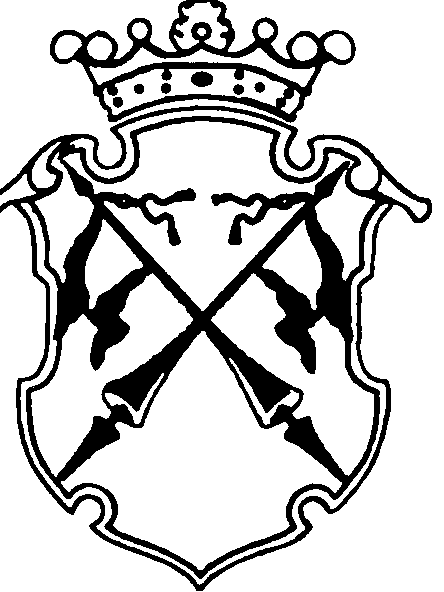 КОНТРОЛЬНО-СЧЕТНЫЙ КОМИТЕТСОРТАВАЛЬСКОГО МУНИЦИПАЛЬНОГО РАЙОНАЗАКЛЮЧЕНИЕна проект Решения Совета Сортавальского городского поселения «О внесении изменений и дополнений в решение №195 от 15.12.2016г. «О бюджете Сортавальского городского поселения на 2017 год и на плановый период 2018 и 2019 годов»15 июня  2017 года                                                                      №30Основание для проведения экспертизы: п.2;7 ч.2 статьи 9 федерального закона  от 07.02.2011г. №6-ФЗ «Об общих принципах организации и деятельности контрольно-счетных органов субъектов Российской Федерации и муниципальных образований», ч.2 статьи 157 Бюджетного Кодекса РФ, подпункт 2;7 пункта 1.2 Соглашения о передаче полномочий контрольно-счетного органа Сортавальского городского поселения по осуществлению внешнего муниципального финансового контроля Контрольно-счетному комитету Сортавальского муниципального района от  «22» декабря  2016 г.Цель экспертизы : оценка финансово-экономических обоснований на предмет обоснованности расходных обязательств бюджета Сортавальского городского поселения в проекте Решения Совета Сортавальского городского поселения «О внесении изменений и дополнений в решение №195 от 15.12.2016года «О бюджете Сортавальского городского поселения на 2017 год и на плановый период 2018 и 2019 годов».Предмет экспертизы : проект Решения Совета Сортавальского городского поселения «О внесении изменений и дополнений в решение №195 от 15.12.2016года «О бюджете Сортавальского городского поселения на 2017 год и на плановый период 2018 и 2019 годов», материалы и документы финансово-экономических обоснований указанного проекта в части, касающейся расходных обязательств бюджета Сортавальского городского поселения.Проект Решения Совета Сортавальского городского поселения «О внесении изменений и дополнений в решение №195 от 15.12.2016г. «О бюджете Сортавальского городского поселения на 2017год и на плановый период 2018 и 2019 годов» с приложениями №3;5;7;11;12 (далее- проект Решения), пояснительной запиской к проекту Решения представлен на экспертизу в Контрольно-счетный комитет Сортавальского муниципального района (далее- Контрольно-счетный комитет) 14 июня 2017 года.Представленным проектом Решения предлагается изменить основные характеристики бюджета муниципального образования принятые Решением Совета Сортавальского городского поселения XLV сессии III созыва от 15.12.2016г. №195 «О бюджете Сортавальского городского поселения на 2017 год и на плановый период 2018 и 2019 годов» (далее - утвержденный бюджет), к которым, в соответствии со ст. 184.1 БК РФ, относятся общий объем доходов, общий объем расходов и дефицит бюджета. В проект Решения вносятся следующие изменения в основные характеристики бюджета на 2017 год:-доходы бюджета в целом, по сравнению с утвержденным бюджетом, увеличиваются на сумму13054,5 тыс. руб. (в т.ч. ранее внесенные изменения в сумме 7976,7 тыс. руб.) и составят 105054,5 тыс. руб., в том числе безвозмездные поступления  увеличиваются на 13054,5тыс. руб. (в т.ч. ранее внесенные изменения в сумме 7976,7 тыс. руб.) и составят 13088,1 тыс. руб.- расходы бюджета в целом, по сравнению с утвержденным бюджетом, увеличиваются на сумму 9759,5 тыс. руб. (в т.ч. ранее внесенные изменения в сумме 7976,7тыс. руб.) и составят 110009,5 тыс. руб..- Дефицит бюджета , по сравнению с утвержденным бюджетом, снизится на 3295,0 тыс. руб. и составит 4955,0 тыс. руб..Верхний предел муниципального внутреннего долга Сортавальского городского поселения на 1 января 2018 года, в том числе по муниципальным гарантиям снизится на 3195,0 тыс. руб. и составит 15205,0 тыс. руб. в том числе по муниципальным гарантиям в сумме 0,0 тыс. руб. Проектом Решения не предлагается вносить изменения в основные характеристики бюджета поселения, утвержденные на плановый период 2018 и 2019 годов.ДоходыСогласно предложенным изменениям, вносимым в бюджет поселения, доходная часть на 2017год увеличится на 5077,8 тыс. руб. по сравнению с  утвержденным бюджетом  с учетом последующих изменений и составит 105054,5 тыс. руб. Согласно Пояснительной записки к проекту решения «О внесении изменений и дополнений в решение №195 от 15.12.2016года «О бюджете Сортавальского городского поселения на 2017 год и плановый период 2018 и 2019 годов» от 20 июня 2017 года (далее- Пояснительная записка) в предложенном проекте Решения увеличение доходной части бюджета поселения по сравнению с утвержденным бюджетом, с учетом ранее внесенных изменений, произойдет на сумму 5077,8 тыс. руб. за счет увеличения безвозмездных поступлений в бюджет поселения из бюджета другого уровня бюджетной системы РФ в том числе :-субсидии и иных межбюджетных трансфертов из бюджета Республики Карелия на реализацию мероприятий по формированию современной городской среды в сумме 4582,0 тыс. руб.;- субсидии из бюджета Республики Карелия на реализацию мероприятий по поддержке обустройства мест массового отдыха населения (городских парков) в сумме 395,8 тыс. руб.;-софинансирование проекта военно-исторического маршрута по результатам проведения регионального Конкурса «Гордись, страна, отважными сынами» от Общероссийской общественно-государственной организации «Российское военно-историческое общество» в сумме 100,0 тыс. руб. РасходыПроектом Решения предлагается установить расходы на 2017 год в сумме 110009,5 тыс.руб, что на 1782,87 тыс. руб. больше утвержденного бюджета с учетом последующих изменений. Анализ изменений, внесенных в проект Решения по расходам бюджета поселения на 2017 год ,  приведен в табл. 1 Табл.1(тыс. руб.)На 2017год бюджетные ассигнования увеличены по сравнению с утвержденным бюджетом, с учетом последующих изменений, по следующим разделам:-0300 «Национальная безопасность и правоохранительная деятельность» в сумме 25,7 тыс. руб.- 0400 «Национальная экономика» в сумме 1197,0 тыс. руб.;- 0500 «Жилищно-коммунальное хозяйство» в сумме 582,1тыс. руб.;-0800 «Культура и кинематография» в сумме 100,0 тыс. руб.И уменьшены :-0100 «Общегосударственные вопросы» в сумме 122,0 тыс. руб.;Согласно Пояснительной записки внесение изменений в расходы в основном связано с увеличением бюджетных ассигнований на реализацию муниципальной программы «Формирование комфортной городской среды Сортавальское городское поселение на 2017 год» (+5386,4),  на мероприятия по реализации проекта военно-исторического маршрута (+100,0 тыс. руб.) за счет планируемых к поступлению в бюджет поселения безвозмездных источников . Увеличение бюджетных ассигнований планируется на принятие бюджетных обязательств, связанных с осуществлением мероприятий в рамках муниципальной программы «Противодействие экстремизму и профилактика терроризма на территории муниципального образования «Сортавальское городское поселение» на 2017-2019» (+25,7 тыс. руб.), а также на оплату обязательств по непрограммным видам деятельности, связанные с осуществлением полномочий, отнесенных к вопросам местного значения городского поселения (+3636,4 тыс. руб.) за счет уменьшения бюджетных ассигнований по мероприятиям софинансирования в рамках муниципальной программы «Переселение граждан из аварийного жилого фонда» (-7365,7 тыс. руб.). В рамках осуществления переданных полномочий по осуществлению внешнего муниципального финансового контроля Контрольно-счетный комитет провел финансово-экономическую экспертизу проектов муниципальных программ «Формирование комфортной городской среды Сортавальское городское поселение на 2017 год» и «Противодействие экстремизму и профилактика терроризма на территории муниципального образования «Сортавальское городское поселение» на 2017-2019». В ходе экспертизы были выявлены нарушения норм законодательства. К моменту проведения экспертизы данного проекта Решения выявленные, в ходе финансово-экономической экспертизы данных муниципальных программ нарушения не были устранены полностью.Вновь принимаемые расходные обязательства по непрограммным видам деятельности, связанные с осуществлением полномочий, отнесенных к вопросам местного значения городского поселения, имеют финансово-экономическое подтверждение и являются обоснованными.Дефицит (профицит) бюджетаПервоначально решением Совета Сортавальского городского поселения от 15.12.2016 № 195 «О бюджете Сортавальского городского поселения на 2017 год и на плановый период 2018 и 2019 годов» бюджет поселения на 2017 год утвержден с дефицитом в сумме 8250,0 тыс. руб. В представленном проекте Решения утвержденный объем дефицита бюджета предлагается снизить на 3295,0 тыс. руб. и составит 4955,0 тыс. руб. . Решением о бюджете была утверждена программа муниципальных внутренних заимствований на 2017 год с итогом муниципальных внутренних заимствований в сумме 7000,0 тыс. руб. Проектом Решения предлагается изменить программу муниципальных внутренних заимствований бюджета поселения на 2017 г. с итогом муниципальных внутренних заимствований в сумме 3705,0 тыс. руб. Программа муниципальных внутренних заимствований  на плановый период 2018 и 2019 годов к изменению не предлагается. Муниципальный долгПервоначально статьей 1 решения Совета Сортавальского городского поселения от 15.12.2016 № 195 «О бюджете Сортавальского городского поселения на 2017 год и на плановый период 2018 и 2019 годов» установлен верхний предел муниципального долга Сортавальского городского поселения в валюте РФ:- на 1 января 2018 года – в сумме 18400,0 тыс. рублей, в том числе по муниципальным гарантиям 0,0 тыс. рублей;В проекте Решения верхний предел муниципального долга снижен на 3195,0 тыс. руб. и составит на 1 января 2018 года  в сумме 15205,0 тыс. рублей, в том числе по муниципальным гарантиям 0,0 тыс. рублей;Установленный первоначальным решением о бюджете на 2017 год и плановый период 2018 и 2019 годов предельный объем муниципального долга на 2017 год и на плановый период 2018 и 2019 годов в проекте не предлагается изменять. На 2017 год он остается в объеме 31400,0 тыс. руб. , на 2018 год – 36400,0 тыс. руб., на 2019 год – 45400,0 тыс. руб.Проектом Решения также не предлагается вносить изменения в  предельный объем расходов на обслуживание муниципального долга на 2017 год и на плановый период 2018 и 2019 годов. На изменение верхнего предела муниципального внутреннего долга на 01.01.2018г. повлияло изменение программы муниципальных внутренних заимствований бюджета поселения на 2017 год. Анализ изменений, внесенных в проект Решения по программе муниципальных внутренних заимствований ,  приведен в таблице.Табл.(тыс.руб.) При планируемом увеличении объема погашения муниципальных внутренних заимствований на 3295,0 тыс. руб. произошло снижение общего объема муниципальных внутренних заимствований на 3295,0 тыс. руб., в том числе за счет: Снижения объема заимствований в виде кредитов, полученных от кредитных организаций в валюте РФ, в размере 3295,0 тыс. руб.Анализ текстовых статей проекта Решения При анализе текстовых статей проекта Решения замечаний не установленоПрименение бюджетной классификацииВ представленных на экспертизу  Приложениях   к проекту Решения применяются коды в соответствии с Указаниями о порядке применения бюджетной классификации Российской Федерации, утвержденными приказом Минфина России от 01.07.2013 № 65н.Выводы:1.Корректировка бюджета обусловлена увеличением доходной части бюджета поселения по сравнению с утвержденным бюджетом, с учетом последующих изменений, связанного с увеличением безвозмездных поступлений в бюджет Сортавальского городского поселения из бюджетов других уровней.2. Проектом Решения планируется изменение основных характеристик бюджета Сортавальского городского поселения, к которым, в соответствии с п.1 ст. 184.1 БК РФ, относятся общий объем доходов, общий объем расходов бюджета.Доходы на 2017 год по сравнению с утвержденным бюджетом увеличиваются на сумму13054,5 тыс. руб. (в т.ч. ранее внесенные изменения в сумме 7976,7 тыс. руб.) и составят 105054,5 тыс. руб., в том числе безвозмездные поступления  увеличиваются на 13054,5тыс. руб. (в т.ч. ранее внесенные изменения в сумме 7976,7 тыс. руб.) и составят 13088,1 тыс. руб.Расходы бюджета на 2017 год по сравнению с утвержденным бюджетом увеличиваются на сумму 9759,5 тыс. руб. (в т.ч. ранее внесенные изменения в сумме 7976,7тыс. руб.) и составят 110009,5 тыс. руб..Дефицит бюджета поселения по сравнению с утвержденным бюджетом снизится на 3295,0 тыс. руб. и составит 4955,0 тыс. руб..Верхний предел муниципального внутреннего долга Сортавальского городского поселения на 1 января 2018 года, в том числе по муниципальным гарантиям снизится на 3195,0 тыс. руб. и составит 15205,0 тыс. руб. в том числе по муниципальным гарантиям в сумме 0,0 тыс. руб. Корректировка бюджетных ассигнований предполагает сохранение расходных обязательств по приоритетным направлениям, ранее утвержденным в бюджете поселения.Так в структуре общего объема планируемых расходов бюджета Сортавальского городского поселения наибольший удельный вес будут занимать расходы, направленные на жилищно-коммунальное хозяйство (34,4%), на национальную экономику (27,8%), на общегосударственные вопросы (18,5%), на культуру и кинематографию (16,5%).В проекте Решения соблюдены ограничения, установленные Бюджетным кодексом РФ, по размеру дефицита бюджета поселения, объему муниципального долга и расходов на его обслуживание, предельному объему заимствований.5.По результатам проведенной экспертизы проекта Решения Совета Сортавальского городского поселения «О внесении изменений и дополнений в решение №195 от 15.12.2016г. «О бюджете Сортавальского городского поселения на 2017 год и на плановый период 2018 и 2019 годов» не выявлено нарушений норм действующего законодательства.Предложения:Совету Сортавальского городского поселения рекомендовать принять изменения и дополнения к решению  XLV сессии III созыва Совета Сортавальского городского поселения от 15 декабря 2016 года №195 «О бюджете Сортавальского городского поселения на 2017 и на плановой период 2018 и 2019 годы» .Председатель контрольно-счетного комитета                                   Н.А. АстафьеваНаименованиеРаздел,подраздел2017 год2017 год2017 годНаименованиеРаздел,подразделУтвержденный бюджет  с учетом последующих измененийПроект Решения Изменения(+;-)Общегосударственные вопросы010020498,620376,6-122,0Национальная безопасность и правоохранительная деятельность0300107,6133,3+25,7Национальная экономика040029389,030586,0+1197,0Жилищно-коммунальное хозяйство050037233,137815,2+582,1образование0700250,0250,00Культура, кинематография080018026,018126,0+100,0здравоохранение0900000Социальная политика1000236,5236,50Физическая культура и спорт1100500,0500,00Средства массовой информации1200000Обслуживание государственного и муниципального долга13001985,91985,90Межбюджетные трансферты общего характера бюджетам субъектов  РФ и муниципальных образований1400000Всего расходов:108226,7110009,5+1782,8Показатели2017 год2017 год2017 годПоказателиутвержденоПроект РешенияИзменения (+;-)Бюджетные кредиты, в т.ч.-1000,0-1000,00-привлечение средств 0,00,00-погашение средств1000,01000,00Кредиты, полученные от кредитных организаций бюджетами муниципальных районов в валюте РФ, в т.ч. 8000,04705,0-3295,0-привлечение средств 20000,020000,00-погашение средств12000,015295,0+3295,0Итого муниципальные внутренние заимствования, в т.ч.7000,03705,0-3295,0- привлечение средств20000,020000,00- погашение средств13000,016295,0+3295,0